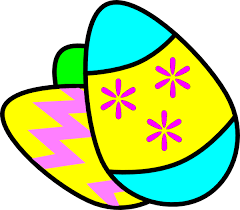 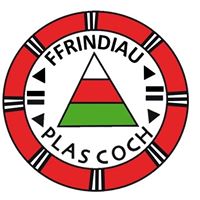 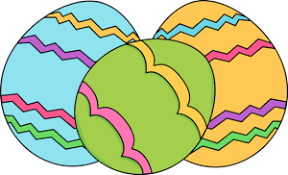 C.Rh.A. YSGOL PLAS COCH   PTADIWRNOD DI-WISG / NON-UNIFORM DAYAnnwyl RieniBydd diwrnod di-wisg ysgol nesaf ar ddydd Gwener 22ain o Chwefror 2019. Eleni, byddwn yn cynnal noson bingo Pasg. Er mwyn cynorthwyo gyda'r noson bingo gall plant ddod i'r ysgol yn eu dillad eu hunain am rodd wy Pasg tuag at y digwyddiad hwn.DiolchDear ParentsThe next non–uniform day will be on Friday 22nd February 2019.  This year we are going to hold an Easter bingo evening.  To help support the bingo evening children can come to school in their own clothes for a donation of an Easter egg towards this event.  Thank You C.Rh.A. YSGOL PLAS COCH   PTADIWRNOD DI-WISG / NON-UNIFORM DAYAnnwyl RieniBydd diwrnod di-wisg ysgol nesaf ar ddydd Gwener 22ain o Chwefror 2019. Eleni, byddwn yn cynnal noson bingo Pasg. Er mwyn cynorthwyo gyda'r noson bingo gall plant ddod i'r ysgol yn eu dillad eu hunain am rodd wy Pasg tuag at y digwyddiad hwn.DiolchDear ParentsThe next non–uniform day will be on Friday 22nd February 2019.  This year we are going to hold an Easter bingo evening.  To help support the bingo evening children can come to school in their own clothes for a donation of an Easter egg towards this event.  Thank You 